IDENTIFICAÇÃO E DESCRIÇÃOTítulo Provisório do Trabalho Título do trabalhoProblemaDescrição do problema a ser resolvido, justificativa e relevância.Descrição do SoftwareDescrição resumida do software a ser criado, incluindo a solução computacional (arquitetura e tecnologias).Requisitos Funcionais ou Histórias de UsuárioLista dos requisitos ou histórias de usuário que definem o escopo do software.PROPONENTESLista dos membros do grupo.NomeGRRE-mailORIENTADORProf(a). XXXXXXXXXXX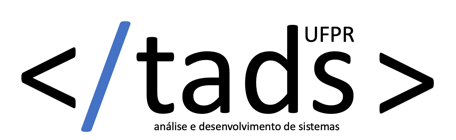 Proposta de Trabalho de Conclusão de Curso (TCC)